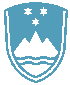 POROČILO O REDNEM INŠPEKCIJSKEM PREGLEDU NAPRAVE, KI LAHKO POVZROČIONESNAŽEVANJE OKOLJA VEČJEGA OBSEGAZavezanec: Perutnina Ptuj d.o.o. PE MI Ptuj, Zagrebška cesta 37, 2250 PtujNaprava / lokacija: Klavnica perutnine, tovarna proteinskih koncentratov in predelava perutninskega mesa na lokaciji Zagrebška cesta 37, 2250 PtujDatum pregleda: 17. 6. 2020Okoljevarstveno dovoljenje (v nadaljevanju: OVD) številka:št.: št. 35407-109/2006-16 z dne 31.5.2010 s spremembami Usklajenost z OVD: NEV okviru rednega inšpekcijskega pregleda naprave v zvezi z izpolnjevanjem določb pridobljenega OVD, ki so bile predmet nadzora, so bile ugotovljene nepravilnosti, kršitve zakonsko določenih predpisov, ki so bili predmet inšpekcijskega nadzora ter kršitve določil OVD. Glede na to je bila zavezancu na podlagi 1. odstavka 157. člena Zakona o varstvu okolja (Uradni list RS, št. 39/06 s spremembami) v letu 2019 izdana ureditvena odločba s področja emisij snovi v vode in svetlobnega onesnaževanja ter v letu 2020 sklep o dovolitvi izvršbe.Poleg tega mu je bila v letu 2020 izdana še ena ureditvena odločba s področja emisij snovi v vode.Glede emisij snovi v vode je bilo ugotovljeno, da pri stranki nastajajo različne odpadne vode in da se s strani pooblaščenca izvaja obratovalni monitoring na dveh izpustih iz naprave. Iz Poročila o obratovalnem monitoringu odpadnih vod za leto 2019, ki ga je izdelal pooblaščenec je med drugim razvidno, da zavezanec ne prekoračuje celokupnih količin odpadne vode, ki so mu dovoljene po OVD, da jih izpušča iz naprave; presežene pa so količine odvedenih odpadnih voda na iztok V1. Glede na to je bila zavezancu izdana ureditvena odločba, v letu 2020 pa sklep o dovolitvi izvršbe. Rok v predmetnem sklepu še ni potekel. Iz omenjenega poročila je tudirazvidno, da je bilo v okviru obratovalnega monitoringa na iztoku V1 izvedenih predpisano število vzorčenj glede na določbe obstoječega OVD in da so bili merjeni vsi parametri določeni v OVD. Tudi na iztoku V2 – iztok hladilnih vod – se je v letu 2019 izvedlo število vzorčenj kot je to predpisano v veljavnem OVD, upošteval se je nabor parametrov ter mejnih vrednosti, ki so določene v predmetnem OVD, izvajale so se trajne meritve pretoka vode na črpališču in meril se je pretok vode med vzorčenjem. Iz poročila je tudi razvidno, da naprava na iztoku V1 z odvajanjem industrijske odpadne vode v letu 2019 presega mejne vrednosti, ki so določene vveljavnem OVD, in sicer za: neraztopljene snovi, za sulfid in težkohlapne lipofilne snovi. Glede na to naprava v letu 2019 na tem iztoku z odvajanjem industrijske odpadne vode obremenjuje okolje čezmerno. Zavezancu je bila v letu 2020 v zvezi s tem izdana ureditvena odločba. Rok za izvršitev naloženih obveznosti še ni potekel. Iz poročila je tudi razvidno, da naprava v letu 2019 na iztoku V2 z odvajanjem industrijske odpadne vode ne presega mejnih vrednosti, ki jih predvideva veljavni OVD in da naprava v letu 2019 na tem iztoku z odvajanjem industrijske nodpadne vode ne obremenjuje okolja čezmerno. Ugotovljeno je bilo tudi, da se zavezaneczaveda, da je oprema na obstoječi čistilni napravi na lokacije MI Zagrebška iztrošena in zato načrtuje izgradnjo nove, pri čemer bo stara čistilna naprava obratovala do izgradnje nove, ki bo predvidoma začela obratovati v prvi polovici leta 2021. Na ministrstvu se prav tako že rešuje vloga za pridobitev gradbenega dovoljenja, okoljevarstvenega soglasja in okoljevarstvenega dovoljenja v zvezi s tem. Ugotovljeno je bilo tudi, da stranka pošilja na ministrstvo vsa zahtevana poročila.V zvezi z rabo vode je bilo tekom postopka ugotovljeno, da stranka uporablja vodo iz lastnega zajetja za tehnološke namene, za kar si je pridobila vodno dovoljenje. Prav tako je bilo ugotovljeno, da ima pridobljeno vodno dovoljenje za rabo vode iz javnega vodovoda za tehnološke namene za lokacijo Zagrebška cesta 37, Ptuj. Ugotovljeno je bilo tudi, da izpolnjuje vse zahteve iz pridobljenih vodnih dovoljenj in da na ministrstvo posreduje vsa zahtevana poročila.Glede svetlobnega onesnaževanja je bilo ugotovljeno, da ima stranka kot upravljavec vira svetlobe na lokaciji Zagrebška 37, Ptuj svetila, katerih vsota električne moči presega 10 kW.Izdelan ima Načrt zunanje razsvetljave za obrat na lokaciji Zagrebška 37, Ptuj, iz katerega je razvidno, da so vse svetilke v skladu z zakonsko določenimi predpisi.Zaključki / naslednje aktivnosti:Naslednji inšpekcijski pregled na terenu bo opravljen po preteku rokov, ki so določeni v ureditveni odločbi in sklepu o dovolitvi izvršbe.Naslednji izredni inšpekcijski pregled bo opravljen po potrebi.